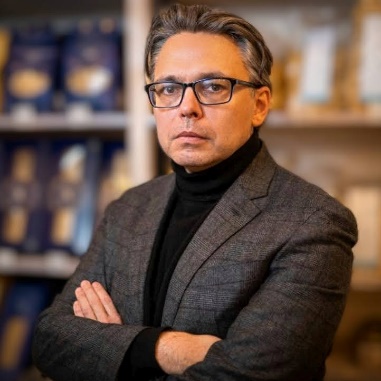 Dragomán György„Amikor elmész, akkor azt hiszed, hogy minden megáll az időben úgy, ahogy ott hagyod, és amíg nem mész vissza, addig úgy is marad.”A kvíz beküldési határideje 2022.09.30.A helyes megfejtők között minden hónap végén könyvjutalmat sorsolunk ki. Köszönjük Dragomán Györgynek, hogy kérdéseivel hozzájárult szeptemberi irodalmi kvízünkhöz. Reméljük, olvasóinknak is izgalmas ez a forma, amikor a szerző maga is megfogalmaz kvíz-kérdéseket életművéről. Megtisztelő, hogy Dragomán György is csatlakozott játékunkhoz!Mi volt sokáig számára az írás nélkülözhetetlen eszköze?bukósisakírósapkaelektromos nyakmasszírózóMilyen féltve őrzött, de sajnos naftalin ízű édességet kapott egyszer édesanyjától?gesztenyés bonbonBounty szeletkonyak-meggyMilyen lábbeli címét viseli egyik színdarabja?KalucsniSzöges bakancsAranysarúMelyik német rendező adaptálta színpadra Máglya című regényét?Armin PetrasFrank CastrofThomas OstermeierMelyik Művészeti Akadémiának nem tagja?Akademie Der Künste BerlinSzéchenyi Irodalmi és Művészeti AkadémiaDeutsche Akademie für Sprache und DichtungMilyen eszköz nem nélkülözhetetlen szerinte a könnyű és gyors hagymavágáshoz?lángszóróiránytűneoprén kesztyűMilyen cirkuszi tevékenységgel lépett egy szilveszteri felolvasáskor a nagyközönség elé?tűz és kardnyelészenebohóckodásnarancszsonglőrködésMelyik Nobel díjas író művét nem fordította?Isaac Bachevis SingerHerta MüllerSamuel Beckett32 nyelvre lefordított művei közül kiemelkedik a 2005-ös megjelenésű A fehér király. Mikor játszódik?a II. világháború alatt Nyugat-Európában, egy elképzelt országbanegy kelet-európai elképzelt diktatúrában, az 1980-as évekbenaz ezredfordulónMelyik említett mű nem Dragomán fordítása?Sahoko Kaji–Noriko Hama–Jonathan Rice: Miért nem bírjuk a japánokatIrvine Welsh: TrainspottingPatrick Ness: Szólít a szörnyMikor mutatták be Magyarországon A fehér király című regényből készült adaptációt? 200820122017Hogy hívják a Máglya főhősét?HannaEmmaFlóraMi a címe második novelláskötetének?RendszerújraTöréstesztVonalkód13+1.	Kiknek az előadásában hallhatjuk az Oroszlánkórus hangoskönyvet?Udvaros Dorottya és Cserhalmi GyörgyFür Anikó és Anger ZsoltPogány Judit és Jordán TamásKérjük, adja meg nevét és elérhetőségét! Amennyiben én nyerem meg a kvízt, az alábbi érdeklődési körömnek megfelelő könyveknek örülnék:(Aláírásommal kijelentem, hogy hozzájárulok, ahhoz, hogy a Csorba Győző Könyvtár (a továbbiakban: CSGYK) az irodalmi kvíz játék során megadott nevem és elérhetőségem a játék lebonyolításához szükséges mértékben és ideig kezelje, illetve nyertességem esetén nevem a CSGYK honlapján nyilvánosságra hozza. Tudomásom van arról, hogy a személyes adataimmal kapcsolatosan jogom van a tájékoztatáshoz, a hozzáféréshez, a helyesbítéshez, a törléshez, az adatkezelés korlátozásához és a jogorvoslathoz. Tudomásul veszem, hogy az adatkezeléssel kapcsolatos kérdéseimmel az adatvedelem@csgyk.hu e-mail címen élhetek jelzéssel. Tisztában vagyok azzal, hogy hozzájárulásom bármikor, indokolás nélkül visszavonhatom.) 